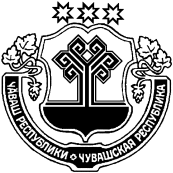 В соответствии со ст. 65 Федерального закона от 29 декабря 2012 г. № 273-ФЗ « Об образовании в Российской Федерации» администрация Шемуршинского района постановляет:                                                        1. Установить:       1.1. Ежедневную  родительскую плату, взимаемую с родителей (законных представителей) за содержание ребенка (присмотр и уход за ребенком)  в муниципальных бюджетных образовательных учреждениях Шемуршинского района, реализующих программы дошкольного образования:1) в дошкольных учреждениях  с 10-ти часовым пребыванием -  42 (сорок два) рубля в день;3) в дошкольных группах с 5-ти часовым пребыванием в составе общеобразовательных школ и дошкольных учреждений  - 30 (тридцать) рублей в день.       1.2. Ежедневную  родительскую плату  для семей, имеющих трех и более несовершеннолетних детей за содержание ребенка (присмотр и уход за ребенком) в муниципальных бюджетных образовательных учреждениях района, реализующих программы дошкольного образования:2) в дошкольных учреждениях  с 10-ти часовым пребыванием -  21 (двадцать один) рубль в день;3) в дошкольных группах с 5-ти часовым пребыванием в составе общеобразовательных школ и   дошкольных учреждений  - 15 (пятнадцать) рублей в день.      4)  в группах семейных детских  садов – 21 (двадцать один) рубль в день.       2. За присмотр и уход за детьми-инвалидами, детьми-сиротами и детьми, оставшимися без попечения родителей, а также за детьми с туберкулезной интоксикацией, посещающих муниципальные бюджетные образовательные учреждения Шемуршинского района, реализующие программы дошкольного образования,  родительскую плату не взимать.       3. На основании части 2 статьи 23 Закона Чувашской Республики «Об образовании в Чувашской Республике», постановления Кабинета Министров Чувашской Республики от 20.08.2013 г. №330 «Об установлении среднего размера платы, взимаемой с родителей (законных представителей) за присмотр и уход за детьми, осваивающими образовательные программы дошкольного образования в государственных образовательных организациях Чувашской Республики и муниципальных образовательных организациях» компенсация выплачивается в размере 20% среднего размера родительской платы на первого ребенка, 50% - на второго ребенка, 70% - на третьего ребенка и последующих детей в семье.Право на получение компенсации имеет один из родителей (законных представителей),  внесших родительскую плату за содержание ребенка в соответствующее бюджетное образовательное учреждение.      4. Признать утратившими силу: 	постановление администрации Шемуршинского района от 30 апреля 2010 г. №144 «Об утверждении Положения о порядке расчета и взимания родительской платы за содержание детей в муниципальных образовательных учреждениях, реализующих программу дошкольного образования в Шемуршинском районе».постановление администрации Шемуршинского района от 06 февраля  2013 г. № 33 «Об установлении родительской платы за содержание ребенка (присмотр и уход за ребенком) в  муниципальных бюджетных образовательных учреждениях Шемуршинского района, реализующих программы дошкольного образования».      5. Настоящее постановление вступает в силу со дня его официального опубликования. Глава  администрацииШемуршинского района                                                                                       Фадеев В.П.ЧЁВАШ РЕСПУБЛИКИШЁМЁРШЁ РАЙОН,ЧУВАШСКАЯ РЕСПУБЛИКА ШЕМУРШИНСКИЙ  РАЙОНШЁМЁРШЁ РАЙОНАДМИНИСТРАЦИЙ,ЙЫШЁНУ«___»___________2013   №____Шёмёршё ял.АДМИНИСТРАЦИЯШЕМУРШИНСКОГО РАЙОНАПОСТАНОВЛЕНИЕ«23»  сентября  2013 года №335село ШемуршаОб установлении родительской платы  за содержание ребенка (присмотр и уход за ребенком) в муниципальных бюджетных   образовательных учреждениях Шемуршинского района, реализующих программы дошкольного образования 